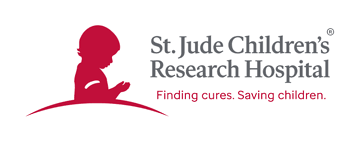 PLEASE CHECK ONE: $1,000 Silver    	______$1,500 Gold 		______$2,500 Platinum	______DEADLINE FOR PRINTING:  JANUARY 8, 2021Please let us know by the above date if you wish to be included as a sponsor for the Minden St Jude Auction by one of the following:Email of intent: MBrown1300@aol.comReceipt of check mailed to: St Jude Children’s Research HospitalP.O. box 583Minden, LA 71058CONTACT INFORMATION: Contact Name _________________________________________________________Business Name (For Printing Purposes) _____________________________________Mailing Address________________________________________________________City__________________________________________________________________Phone________________________________________________________________Email Contact__________________________________________________________Website______________________________________________________________THANK YOU FOR SUPPORTING THE KIDS OF ST. JUDE!